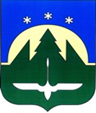 Городской округ Ханты-МансийскХанты-Мансийского автономного округа – ЮгрыДУМА ГОРОДА ХАНТЫ-МАНСИЙСКАРЕШЕНИЕ№ 400-VI РД						 Принято31 января 2020 годаОб итогах реализации национальных проектов на территории города Ханты-Мансийска в 2019 годуРассмотрев информацию об итогах реализации национальных проектов                 на территории города Ханты-Мансийска в 2019 году, представленную Администрацией города Ханты-Мансийска, руководствуясь частью 1 статьи 69 Устава города Ханты-Мансийска,Дума города Ханты-Мансийска РЕШИЛА:Информацию об итогах реализации национальных проектов на территории города Ханты-Мансийска в 2019 году принять к сведению согласно приложению к настоящему Решению.Председатель Думыгорода Ханты-Мансийска				 	                       К.Л. ПенчуковПодписано31 января 2020  годаПриложениек Решению Думы города Ханты-Мансийска                                                   от 31 января 2020 года  № 400 -VI РДИнформацияоб итогах реализации национальных проектов на территории города Ханты-Мансийска в 2019 годуУказом Президента Российской Федерации от 7 мая 2018 года № 204 
«О национальных целях и стратегических задачах развития Российской Федерации на период до 2024 года» определены 12 направлений стратегического развития, главная задача которых – масштабный рост благосостояния людей.На заседании президиума Совета при Президенте России 
по стратегическому развитию и национальным проектам, которое состоялось 
24 декабря 2018 года, утверждены паспорта 12 национальных проектов, которые включают в себя 67 федеральных проектов.На региональном уровне, учитывая действующую в автономном округе методологию управления проектной деятельностью, запущены портфели проектов, основанные на национальных проектах. Региональные портфели проектов, в свою очередь, включают в себя региональные проекты, направленные на достижение целей, показателей и результатов федеральных проектов.В региональные проекты включены показатели и мероприятия, ответственными за достижение которых являются муниципальные образования автономного округа.На уровне муниципалитетов в 2018 году проведены общественные обсуждения, в том числе в рамках стратегических сессий, закреплены ответственные за реализацию мероприятий и показателей портфелей проектов, проведен анализ необходимости внесения изменений в муниципальные программы.По состоянию на 31.12.2019 город Ханты-Мансийск участвует 
в реализации 8 национальных проектов:Безопасные и качественные автомобильные дороги;Малое и среднее предпринимательство;Демография;Экология;Образование;Жилье и городская среда;Цифровая экономика;Культура.В рамках указанных направлений (портфелей проектов автономного округа) Администрация города Ханты-Мансийска, по состоянию на 31.12.2019, участвует в реализации 19 федеральных проектов (проектов автономного округа):Дорожная сеть;Общесистемные меры развития дорожного хозяйства;Расширение доступа субъектов МСП к финансовой поддержке, в том числе к льготному финансированию;Популяризация предпринимательства;Разработка и реализация программы системной поддержки и повышения качества жизни граждан старшего поколения; Содействие занятости женщин – создание условий дошкольного образования для детей в возрасте до трех лет;Спорт – норма жизни;Финансовая поддержка семей при рождении детей;Сохранение уникальных водных объектов;Чистая вода;Современная школа;Успех каждого ребенка;Поддержка семей, имеющих детей;Цифровая образовательная среда;Учитель будущего;Социальная активность;Жилье;Формирование комфортной городской среды;Обеспечение устойчивого сокращения непригодного для проживания жилищного фонда (Сокращение НЖФ). Сводная информация  о достижении значений целевых показателей результативности национальных проектов, установленных на 2019 годп/пПоказатель на 2019 годПлан2019Факт20191. Национальный проект «Безопасные и качественные автомобильные дороги»  1. Национальный проект «Безопасные и качественные автомобильные дороги»  1. Национальный проект «Безопасные и качественные автомобильные дороги»  1. Национальный проект «Безопасные и качественные автомобильные дороги»  1.1. Федеральный проект «Дорожная сеть»1.1. Федеральный проект «Дорожная сеть»1.1. Федеральный проект «Дорожная сеть»1.1. Федеральный проект «Дорожная сеть»1.Доля дорожной сети Ханты-Мансийской городской агломерации, находящаяся в нормативном состоянии59,6%59,6%2.Протяженность дорожной сети 
Ханты-Мансийской городской агломерации249,4 
км249,4 км3.Доля протяженности дорожной сети 
Ханты-Мансийской городской агломерации, обслуживающей движение в режиме перегрузки13,28%13,28%1.2. Федеральный проект «Общесистемные меры развития дорожного хозяйства»1.2. Федеральный проект «Общесистемные меры развития дорожного хозяйства»1.2. Федеральный проект «Общесистемные меры развития дорожного хозяйства»1.2. Федеральный проект «Общесистемные меры развития дорожного хозяйства»4.Обеспечение доведения в 2019  году количества стационарных камер фотовидеофиксации нарушений ПДД на автомобильных дорогах федерального, регионального или межмуниципального, местного значения, до 111% от базового кол-ва 2017 года136,4%от базового кол-ва 2017 года2. Национальный проект «Демография»2. Национальный проект «Демография»2. Национальный проект «Демография»2. Национальный проект «Демография»2.1. Федеральный проект «Содействие занятости женщин – создание условий дошкольного образования для детей в возрасте до трех лет»2.1. Федеральный проект «Содействие занятости женщин – создание условий дошкольного образования для детей в возрасте до трех лет»2.1. Федеральный проект «Содействие занятости женщин – создание условий дошкольного образования для детей в возрасте до трех лет»2.1. Федеральный проект «Содействие занятости женщин – создание условий дошкольного образования для детей в возрасте до трех лет»5.Численность воспитанников в возрасте до трех лет, посещающих государственные и муниципальные организации, осуществляющие образовательную деятельность по образовательным программам дошкольного образования, присмотр и уход 1222 чел.1222 чел.6.Численность воспитанников в возрасте до трех лет, посещающих частные организации, осуществляющие образовательную деятельность по образовательным программам дошкольного образования, присмотр и уходне установ-лен325 чел.7.Доступность дошкольного образования для детей в возрасте от полутора до трех лет100%100%2.2. Федеральный проект «Спорт – норма жизни»2.2. Федеральный проект «Спорт – норма жизни»2.2. Федеральный проект «Спорт – норма жизни»2.2. Федеральный проект «Спорт – норма жизни»8.Уровень обеспеченности граждан спортивными сооружениями исходя из единовременной пропускной способности объектов спорта42,7%42,7%3. Национальный проект «Экология»3. Национальный проект «Экология»3. Национальный проект «Экология»3. Национальный проект «Экология»3.1. Федеральный проект «Сохранение уникальных водных объектов»3.1. Федеральный проект «Сохранение уникальных водных объектов»3.1. Федеральный проект «Сохранение уникальных водных объектов»3.1. Федеральный проект «Сохранение уникальных водных объектов»9.Протяженность очищенной прибрежной полосы водных объектов11 км18 км10.Количество населения, вовлеченного                           в мероприятия по очистке берегов водных объектов, тыс. чел (нарастающим итогом)1243 чел.1280 чел.3.2. Федеральный проект «Чистая вода»3.2. Федеральный проект «Чистая вода»3.2. Федеральный проект «Чистая вода»3.2. Федеральный проект «Чистая вода»11.Доля городского населения Ханты-Мансийского автономного округа – Югры, обеспеченного качественной питьевой водой из систем централизованного водоснабжения87,3%99%4. Национальный проект «Образование»4. Национальный проект «Образование»4. Национальный проект «Образование»4. Национальный проект «Образование»4.1. Федеральный проект «Успех каждого ребенка»4.1. Федеральный проект «Успех каждого ребенка»4.1. Федеральный проект «Успех каждого ребенка»4.1. Федеральный проект «Успех каждого ребенка»12.Охват детей в возрасте от 5 до 18 лет программами дополнительного образования (удельный вес численности детей, получающих услуги дополнительного образования, в общей численности детей в возрасте от 5 до 18 лет)87,1%87,1%13.Число детей, охваченных деятельностью детских технопарков «Кванториум» (мобильных технопарков «Кванториум») и других проектов, направленных на обеспечение доступности дополнительных общеобразовательных программ естественнонаучной и технической направленностей, соответствующих приоритетным направлениям технологического развития РФ1,27 тыс. чел.1,27 
тыс. чел.14.Число участников открытых онлайн-уроков, реализуемых с учетом опыта цикла открытых уроков «Проектория», «Уроки настоящего» или иных аналогичных по возможностям, функциям и результатам проектов, направленных                         на раннюю профориентацию0,0034 млн. чел.0,0098млн. чел.15.Число детей, получивших рекомендации                   по построению индивидуального учебного плана              в соответствии с выбранными профессиональными компетенциями (профессиональными областями деятельности)               с учетом реализации проекта «Билет в будущее»0,09 тыс. чел.0,09 тыс. чел.4.2. Федеральный проект «Поддержка семей, имеющих детей»4.2. Федеральный проект «Поддержка семей, имеющих детей»4.2. Федеральный проект «Поддержка семей, имеющих детей»4.2. Федеральный проект «Поддержка семей, имеющих детей»16.Количество услуг психолого-педагогической, методической и консультативной помощи родителям (законным представителям) детей,                а также гражданам, желающим принять                        на воспитание в свои семьи детей, оставшихся без попечения родителей0 чел.417 чел.4.3. Федеральный проект «Цифровая образовательная среда»4.3. Федеральный проект «Цифровая образовательная среда»4.3. Федеральный проект «Цифровая образовательная среда»4.3. Федеральный проект «Цифровая образовательная среда»17.Доля обучающихся по программам общего образования, дополнительного образования детей и среднего профессионального образования, для которых формируется цифровой образовательный профиль                            и индивидуальный план обучения                                с использованием федеральной информационно-сервисной платформы цифровой образовательной среды, в общем числе обучающихся по указанным программам 5%5%18.Доля образовательных организаций, реализующих программы общего образования, дополнительного образования детей и среднего профессионального образования, осуществляющих образовательную деятельность с использованием федеральной информационно-сервисной платформы цифровой образовательной среды, в общем числе образовательных организаций 10%10%19.Доля обучающихся по программам общего образования и среднего профессионального образования, использующих федеральную информационно-сервисную платформу цифровой образовательной среды для «горизонтального» обучения и неформального образования, в общем числе обучающихся                   по указанным программам0%0 %20.Доля педагогических работников общего образования, прошедших повышение квалификации в рамках периодической аттестации в цифровой форме с использованием ресурса «одного окна» 3%3,47%4.4. Федеральный проект «Социальная активность»4.4. Федеральный проект «Социальная активность»4.4. Федеральный проект «Социальная активность»4.4. Федеральный проект «Социальная активность»21.Численность обучающихся, вовлеченных                      в деятельность общественных объединений                  на базе образовательных организаций общего образования, среднего и высшего профессионального образования5 892 чел.5 892 чел.22.Доля граждан, вовлеченных в добровольческую деятельность14%14%23.Доля молодежи, задействованной                                 в мероприятиях по вовлечению в творческую деятельность, от общего числа молодежи30%30%5. Национальный проект «Жилье и городская среда»5. Национальный проект «Жилье и городская среда»5. Национальный проект «Жилье и городская среда»5. Национальный проект «Жилье и городская среда»5.1. Федеральный проект «Жилье»5.1. Федеральный проект «Жилье»5.1. Федеральный проект «Жилье»5.1. Федеральный проект «Жилье»24.Общий объем ввода жилья100 000 
кв. м80 472,79 
кв. м5.2. Федеральный проект «Формирование комфортной городской среды»5.2. Федеральный проект «Формирование комфортной городской среды»5.2. Федеральный проект «Формирование комфортной городской среды»5.2. Федеральный проект «Формирование комфортной городской среды»25.Доля граждан, принявших участие в решении вопросов развития городской среды, от общего количества граждан в возрасте от 14 лет, проживающих в муниципальных образованиях, на территории которых реализуются проекты по созданию комфортной городской среды9%9,1%26.Количество благоустроенных общественных пространств, включенных в государственные (муниципальные) программы формирования современной городской среды445.3. Федеральный проект «Обеспечение устойчивого сокращения непригодного для проживания жилищного фонда (Сокращение НЖФ)»5.3. Федеральный проект «Обеспечение устойчивого сокращения непригодного для проживания жилищного фонда (Сокращение НЖФ)»5.3. Федеральный проект «Обеспечение устойчивого сокращения непригодного для проживания жилищного фонда (Сокращение НЖФ)»5.3. Федеральный проект «Обеспечение устойчивого сокращения непригодного для проживания жилищного фонда (Сокращение НЖФ)»27.Количество квадратных метров расселенного непригодного для проживания жилищного фонда7,0 
тыс. кв. м7,133 
тыс. кв. м28.Количество граждан, расселенных                               из непригодного для проживания жилищного фонда, человек232570